На основу чл. 16, 24. и 33. Покрајинске скупштинске одлуке о покрајинској управи („Службени лист АПВ“, бр. 37/14, 54/14-др. одлука и 37/16, 29/17, 24/19, 66/20 и 38/21) у вези са Законом о подстицајима у пољопривреди и руралном развоју („Службени гласник РС“, бр. 10/13, 142/14, 103/15 и 101/16) и Покрајинском скупштинском одлуком о Програму подршке за спровођење пољопривредне политике и политике руралног развоја  за територију Аутономне покрајине Војводине у 2022. години („Службени лист АПВ”, број 54/2021), а у складу са Правилником о спровођењу конкурса које расписује покрајински секретаријат за пољопривреду, водопривреду и шумарство, покрајински секретар за пољопривреду, водопривреду и шумарство доноси ПРАВИЛНИК О ИЗМЕНИ ПРАВИЛНИКА ЗА ДОДЕЛУ ПОДСТИЦАЈНИХ СРЕДСТАВА ЗА ПОБОЉШАЊЕ СТОЧАРСКЕ ПРОИЗВОДЊЕ НА ПОЉОПРИВРЕДНИМ ГАЗДИНСТВИМА И  ЕКОНОМСКЕ АКТИВНОСТИ У ЦИЉУ ПОДИЗАЊА КОНУРЕНТНОСТИ У СМИСЛУ ДОДАВАЊА ВРЕДНОСТИ КРОЗ ПРЕРАДУ  МЛЕКА И МЕСА НА ГАЗДИНСТВИМА У АП ВОЈВОДИНИ 2022 .ГОДИНИ Члан 1.У Правилнику за доделу подстицајних средстава за побољшање сточарске производње на пољопривредним газдинствима и  економске активности у циљу подизања конурентности у смислу додавања вредности кроз прераду  млека и меса на газдинствима у АП Војводини 2022 .години у члану 2. став 1. износ „ 15.000.000,00 динара“ мења се износом  „17.920.111,89 динара“.Члан 2.Правилник ступа на снагу даном објављивања у „Службеном листу АП Војводине“. Покрајински секретар Чедомир Божић 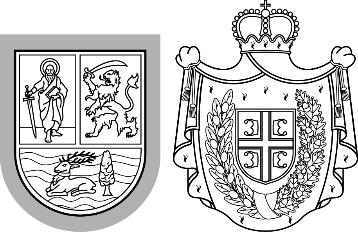 Република СрбијаАутономна покрајина ВојводинаПокрајински секретаријат запољопривреду, водопривреду и шумарствоБулевар Михајла Пупина 16, 21000 Нови СадТ: +381 21 487 44 11; 456 721 F: +381 21 456 040  psp@vojvodina.gov.rsРепублика СрбијаАутономна покрајина ВојводинаПокрајински секретаријат запољопривреду, водопривреду и шумарствоБулевар Михајла Пупина 16, 21000 Нови СадТ: +381 21 487 44 11; 456 721 F: +381 21 456 040  psp@vojvodina.gov.rsБРОЈ:  104-401- 194/2022-03                                   ДАТУМ: 15.04.2022. године